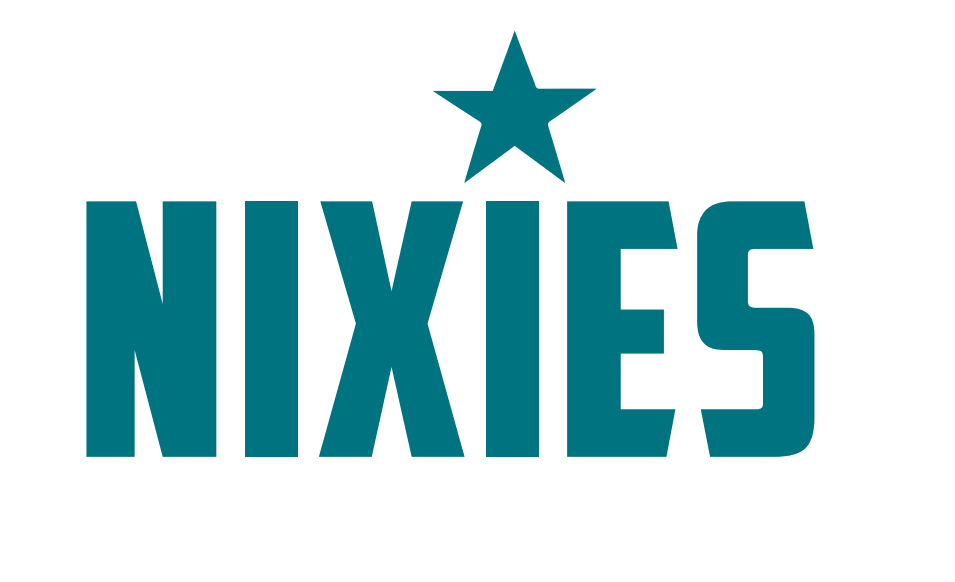 ÅRSBERETNING 2023Styrets sammensetningStyreleder: Silje Fuglaas-Hahn; sa fra seg verv fra september 23.Nestleder: Kai Arne Kristiansen, gikk inn som styreleder september 23. Sportslig leder: Arve OttemKasserer: Siv Aida RuiStyremedlem: Tonje JøssundStyremedlem: Jon Inge Høvik AasVaramedlem 1: Live StrandVaramedlem 2: Marianne HeirsaunetUtøverrepresentant: utøverne har ikke valgt utøverrepresentant. Dette er andre året vi ikke har representanter for utøvere. StyremøterStyret har avholdt 8 styremøter og behandlet 39 saker i tillegg til en rekke drøftingssaker. Referat fra styremøtene som ble avholdt første del av 2023 har dessverre gått tapt. De 4 siste styremøtene høsten 2023 er referatført og er tilgjengelige på forespørsel. Vi har hatt utfordringer med oppmøte på styremøter i år samt at styreleder trakk seg fra sitt verv september 2023. Nestleder har fungert som styreleder siden da og begge varamedlemmer ble tatt opp som faste medlemmer i styret. De har deltatt på samtlige møter etter september. Styrets oppgaverStyrets	viktigste oppgave har vært å påse at klubbens midler brukes og forvaltes	på en forsvarlig måte i samsvar med de vedtak som er fattet på årsmøtet, samt å sørge for at klubben har en tilfredsstillende organisering av regnskapsfunksjonen. Vi har siden forrige årsmøte hatt ny kasserer. Hun har gjort en stor jobb med å rydde i klubbens økonomi. Styret har jobbet med Trondheim Open, klubbutvikling, økt aktivitetsnivå, profilering og markedsføring, økonomistyring, rekruttering av personer til å bekle roller og oppgaver i ulike komitéer mm. Styret har også støttet sportslig komite i beslutninger rundt lagsammensetning, uttak og prosesser omkring dette. Daglig leder avsluttet sitt engasjement i mai. Dette i kombinasjon med at styreleder sa fra seg vervet sitt midt i perioden har preget styret sitt arbeid gjennom resten av året. Mange arbeidsoppgaver som tidligere ble gjennomført av daglig leder og tidligere styreleder har tilfalt resten av styret. Flere av styrets medlemmer var nye. Det har tatt tid å få oversikt over alle oppgaver og arbeidet med å delegere noen av disse oppgavene. Det er ryddet i fysiske lagre, satt opp vareoversikt og ryddet i klubbens bod.Det siste året er det jobbet mye med å få til egen hall for Nixies. En egen hall-komité har opptrådt på vegne av styret og la ned en imponerende innsats i vår og sommer. Dessverre ble prosjektet, som var knyttet til byggingen av ny fotballhall i Granåsen, terminert på politisk nivå og dermed avsluttet. Nye muligheter har også vært utredet, men uten konkrete resultater. Arve Ottem har representert Nixies i hallfordelingsgruppa i Idrettsrådet i Trondheim kommune, etter fullmakt fra styret. Det er lagt ned betydelig press på gruppa for å få flyttet treningsfasilitetene fra Trondheim Spektrum til andre haller, da vi opplever at vi mister mye treningstid der. Hallfordelingen slik den har vært har særlig gått utover våre Peewee lag.  Dette resulterte i en høst der vi også har vært i Ladehallen i tillegg til Trondheim Spektrum og Flatåshallen. Til informasjon er halltiden vi har benyttet i Flatåsen i hovedsak vært timer vi har kjøpt for egen regning også i år fordi antall tildelte timer fra Trondheim kommune ikke er tilstrekkelig for å opprettholde tilstrekkelig aktivitetsnivå i klubben. Styret har jobbet aktivt for at klubbens kostnader blir holdt på et rimelig nivå for å sikre bred deltakelse, også fra grupper med dårlig råd. Mottoet vårt er at alle skal med! Styret har jobbet aktivt med temaet ”økonomi som barriere”. Vi har søkt på, og fått tildelt et stipend i forbindelse med økonomisk utenforskap fra Sparebank1 SMN. Det er ikke endelig avklart hvordan vi skal bruke disse midlene, men vi vil bruke starten av 2024 til å legge føringer for videre forvaltning. Det søkes også på støtteordninger i regi av idrettskretsenØkonomisk status Kasserer har sammen med styret gjennomgått økonomien og vi har fått en bedre oversikt og økonomistyring siste året. Det er også lagt ned mye tid i å lete etter og opprette dokumentasjon på alt fra roller, oppgaver, budsjett, arrangement osv.Klubben fikk dessverre et negativt resultat i 2023 med et underskudd på ca 322.000 kroner. Driften ligger godt innenfor budsjettet på kostnadssiden, men det er inntektssiden som har sviktet. Vi ser av dette at vi fremover må jobbe særlig med å øke klubbens inntekter. Det er ikke særlig rom for å redusere klubbens kostnader. En viktig årsak til underskuddet er at utgifter til personal (samlet for daglig leder og trener lønn) har økt vesentlig fra 2022. Styret tror ikke en kan redusere trenerlønn eller antall trenere, men uten daglig leder vil samlede personalkostnader gå noe ned i 2024. Trondheim Open 2023 ga ikke det overskuddet klubben håpet på, selv om arrangementet ble vellykket rent sportslig og organisatorisk.  Vi burde hatt flere deltakere og to dager for å få god lønnsomhet. Styret jobber nå tett med prosjektgruppen for Trondheim Open 2024 for å få til en god lønnsomhet i 2024. Styret ser det også nødvendig å øke treningsavgiftene som ikke har vært økt på flere år, og samtidig satse enda sterkere på å få gjennomført markedsaktiviteter som kan gi inntekter og sponsormidler til klubben. Styret har arbeidet med oppfølging og purring av innbetalinger fra utøvere (treningsavgift, lisens og reiser) I balansen pr. 31.12.23 ligger det likevel fordringer mot utøvere (de skylder klubben) på kr 123.957. Styret vil fortsette med dette arbeidet og systematisere dette mer. Arbeidsbelastningen for deler av styret er relativt stor og det fordres en innsats flere dager/kvelder i uka for å ta unna løpende oppgaver. På grunn av svak økonomi i klubben er det ikke ansatt ny daglig leder etter at Nora sluttet i denne rollen mai 2023. Det er derfor mye brannslukking og hele tiden nødvendig å prioritere neste arrangement osv, og mindre tid til å bygge opp og dokumentere styrets arbeid, herunder få inn flere ulike komiteer med navngitte personer som har ansvar for ulike oppgaver. MedlemsoversiktMedlemstall pr 31.12.2021Medlemstall pr 31.12.2022Medlemstall pr 31.12.2023Oversikten inkluderer foreldre/foresatte som er medlemmer. Ut ifra tallene kan en se at vi har hatt økning i antall medlemmer det siste året. Særlig de yngre gruppene har fått flere medlemmer. Styret og medlemsansvarlige har etter årsskiftet fortsatt oppdateringen av medlemsregistrene, nå har vi 228 medlemmer. Således kan det hende at oversikten ovenfor er litt for høy. Aktivitet  Aktiviteten var meget høy på starten av året med deltakelse på Winter Open, NM/NCL, Trondheim Open og Summer Open. En 3. plass på NM førte til kvalifisering og deltakelse i EM for Coed 6 der de tok en 6. plass. Jr. Elite deltok på ECC i Tyskland i mai. I etterkant av ECC fikk Jr. Elite et bid til The Cheerleading Worlds 2024 som det ble takket ja til å benytte. Jentene (som nå er AG5/Nixies Shade og har gått opp i senior) skal dermed stå på matta i Orlando i april 2024.Klubben hadde også 5 utøvere på seniorlandslagene. 4 på AG og 1 på Coed. Disse deltok i VM og tok hver sin 3. plass.  Trondheim Open ble avholdt søndag 7. mai i Stjørdalshallen. Det ble et godt arrangement med ca 300 utøvere fra hele landet på matta. Junior Starligth tok gull under Summer Open. Også i høst ble tre av utøverne på Coed 6 tatt ut til landslaget.I november 2023 deltok vi også på Norwegian Open på Frogner.Gjennom året har vi også hatt flere treningshelger i Flatåshallen. I tillegg har det blitt arrangert generalprøve før NM/NCL og Norwegian Open. Vi har også hatt sommershow og juleshow.Sportslig arbeidSportslig leder i 2023 har vært Arve Ottem. Sportslig komité besto våren av Lone Skjelten, Birgitte Tømmerås og Julie Eik Kaald. Høstsemesteret har sportslig komité bestått av sportslig leder samt Julie Eik Kaald, Birgitte Tømmerås og Lone Skjelten.Det er for framtiden ønskelig med flere foreldrerepresentanter i sportslig komite.Nixies har per 31.12.2023 følgende lag:Sportslige oppgaver 2023:Innhenting og bearbeidelse av evaluering fra trenerteametAnsettelse av nye trenere i maiSørget for utøverkontrakterArrangert trener møter, skrevet trenerkontrakter og gjennomgått og trener reglementet.Behandlet forefallende saker ifht. trenere og utøvereGjennomført uttak for konkurranse- lageneDeltatt	på foreldremøterArrangert treningshelgerOrganisert oppvisningerTrenerutvikling og kursing. Flere av klubbens trenere deltok på digitalt grunnkurs i 2023.Fra sportslig side oppsummeres følgende:Det har vært en krevende sesong med tanke på junior og Senior, som følge av frafall av utøvere etter foregående sesong. Det skal også presiseres skriftlig hvordan utøvere skal fordeles på youth i god tid før sesongen 24/25 starter.Vannlekkasje i Ladehallen har vært utfordrende, men Trondheim kommune har løst dette så godt de kan ved å ferdigstille Nidarvollhallen på en effektiv måte.Arrangementer Arrangementskomitéen har ikke vært satt før i høst 2023. Fra høsten 2023 har komitéen bestått av Linn Jeanette Solberg, Jeanine Lilleng, Tiril Elise Brunvær og Rakel med bistand fra Marianne Heirsaunet i styret. Se forøvrig lengre opp for aktiviteter klubben har hatt gjennom året. Vi ønsker oss flere medlemmer i arrangementskomiteen. Arrangementene har vært viktig inntektskilde for klubben vår gjennom billettsalg, kafé og loddsalg.Administrative systemer – Medlemsregister - Økonomisystemer Nixies	Cheerteam Trondheim benytter flere datasystemer i sitt administrative arbeid: Min idrett: 		Medlemmenes portal for innmelding, adresseregistrering mv. KlubbAdmin: 		Idrettens sentral medlemsregister SportsAdmin: 		Klubbens verktøy for utskriving av lisenser Disse 3 systemene er integrerte og opplysninger synkroniseres automatisk. Spond: 			Applikasjon for å organisere treninger mv. Er ikke integrert med Min idrett og personalia lastes derfor inn manuelt. Azets CoZone: 		Regnskapsprogram for håndtering av inngående fakturaer, fakturering av medlemskontingenter, treningsavgifter mv. Vi har fra 2020 håndtert inngående fakturaer i EHF-format. Disse er også klubbens regnskapsbyrå. NIF har pålagt alle idrettslag å fakturere medlemskontingent og treningsavgift gjennom NIF sin klubbadmin, og det blir gjort slik fra 2024, men klubben vil fortsatt benytte Azets Cozone til andre oppgaver, også fakturering. Visma Addo: 		System for digital signering av kontrakter mv. Domeneshop: 		Administrasjon av klubbens e-postadresser. Det meste av datautveksling i disse systemene foregår via e-poster. Det er derfor viktig at klubben til enhver har riktige e-postadresser registrert, samt oppdatert medlemsinfo i Min Idrett. Når det gjelder utstedelse av lisenser, så har klubben endret strategi fra sesongen 21/22. Heretter utsteder klubben lisenser i SportsAdmin og betaler lisensene. Lisenskostnadene viderefaktureres hver enkelt utøver sammen med fakturering av treningsavgifter etc. På denne måten sikrer vi bedre at lisensene faktisk blir betalt.Vurdering av aktivitet i forhold til mål Etter styrets vurdering har aktivitetsnivået lokalt i Trondheim og nasjonalt i Norge vært på høyde med klubbens målsettinger. Høsten 2023 ble Junior Elite slått sammen med Senior Ag 5 for å ha nok utøvere til konkurranser. Vi har hatt stigende medlemstall siste året, økningen har primært vært på PeeWee- lag. Utfordringer med halltid har ført til noe lavere aktivitet på enkelte lag. Klubben er stolt over å ha flere utøvere som er på landslagsnivå. Vi markerer oss nasjonalt (både sportslig og organisasjonsmessig) og vi har satset mye mhp.kursing av trenere. Mange foreldre/foresatte bidrar mye til klubbens drift, men styret hadde gjerne	sett at flere kunne ha engasjert seg i våre ulike komitéer og ved dugnads behov. Et knippe med “nøkkelpersonell” bidrar svært mye for å tilrettelegge for aktivitet i klubben. Markedsføring – Kommunikasjon - Profilering Vi har etablert en egen markedskomité som bl.a. jobber med å få inn sponsorer til klubben.Bruken av Spond har utviklet seg til å bli en viktig kommunikasjonskanal – spesielt på lagsnivå. Felles e-poster sendes ut via KlubbAdmin, et administrativt støttesystem vi benytter bl.a. til registrering av medlemsmassen. Vi ser at vi har mye å gå på når det gjelder markedsføring og det å få inn flere sponsorer til klubben. Barneidrettsbestemmelsene – Politiattester - Antidoping Barneidrett er definert som idrettsaktivitet for barn til og med det året de fyller 12 år. Idrettens barnerettigheter gjelder for alle barn uten forskjellsbehandling og uten hensyn til barnet og dets foreldres kjønn, etniske bakgrunn, livssyn, seksuell orientering, vekt/fysisk utvikling og funksjonshemning. Barn kan fra det året de fyller 11 år delta på konkurranser og idrettsarrangementer i Norge. De som er yngre enn dette kan bare delta lokalt/regionalt. I barneidretten er det ikke resultater som skal være i fokus, det er mestring. Alle idrettslag i Norge er pålagt å kreve inn politiattest fra alle som utfører oppgaver som innebærer et tillits- eller ansvarsforhold overfor mindreårige eller mennesker med utviklingshemming. Sportslig leder har i 2023 innehatt funksjonen som barneidrettsansvarlig. Oppgavene har blant annet vært å sikre at klubben har gode rutiner for å spre informasjon om bestemmelser og rettigheter.  Barneidrettsansvarlig har sørget for at klubben gjennomfører foreldremøter og sikret at det er god variasjon i aktivitetstilbudet. Etter styrets vurdering forholder Nixies seg til disse bestemmelsene på en tilfredsstillende og god måte. Styret har informert samtlige av klubbens medlemmer om regelverk, holdninger, konsekvenser mv. vedr. bruk av dopingmidler. Vi samarbeider med AntiDoping Norge.Resultatregnskap med balanse Klubbens økonomi er etter styrets vurdering under kontroll, selv om året endte med et betydelig underskudd. Vi har satt i verk aktivitet for å styrke økonomien i klubben og skaffe mer inntekter. Klubben har fortsatt en god egenkapital og klubben har ingen langsiktig gjeld. Regnskapet og balansen følger som eget vedlegg. Regnskapet har i 2023 vært ført av Azets som er et eksternt regnskapsbyrå. Klubbens økonomi er etter styrets vurdering forsvarlig. Styret er av den oppfatning av at klubbens egenkapital og likviditet er tilfredsstillende, og at forutsetningene for fortsatt drift er tilstede.Kjønn0-5 år6-12 år13-19 år20-25 år26 år og eldreTotaltKvinner079712328201Menn101121226Totalt179723540227Kjønn0-5 år6-12 år13-19 år20-25 år26 år og eldreTotaltKvinner089671829203Menn01061623Totalt090672445226Kjønn0-5 år6-12 år13-19 år20-25 år26 år og eldreTotaltKvinner0122721628238Menn01111619Totalt0123733547257LagAldersgruppe/LevelAntall utøvereLucky Stars6-9 år, Level 1, Novice22Shining Stars10-12 år, Level 2, Intermediate22Glowing Stars10-12 år, Level 2, Intermediate16Comets12-15 år, Level 3, Youth23Sunshine12-15 år, Level 4, Youth22Stars13-15 år, Level 4, Youth21Starlight14-19 år, Level 4, Junior14AG 5 Senior (Shade)16 år og eldre, Senior23Coed 616 år og eldre, Senior13